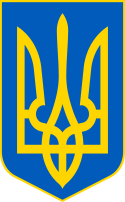 У К Р А Ї Н ААВАНГАРДІВСЬКА СЕЛИЩНА  РАДАОДЕСЬКОГО РАЙОНУ ОДЕСЬКОЇ ОБЛАСТІР І Ш Е Н Н Я              Відповідно до клопотання КП«ХВУЖКГ» №252 від 07.11.2022р., рішення Авангардівської селищної ради №107-VIII від 24.12.2020р. «Про затвердження цільової комплексної Програми Авангардівської селищної ради щодо надання матеріальної допомоги мешканцям громади на 2021-2023 роки» зі змінами та керуючись ст.26 Закону України «Про місцеве самоврядування в Україні», Авангардівська селищна рада  ВИРІШИЛА:	1.  Внести зміни до рішення Авангардівської селищної ради №1347-VIII від 12.08.2022р. «Про затвердження списку працівників КП «Хлібодарське виробниче управління житлово-комунального господарства», засновником яких є Авангардівська селищна рада на отримання щомісячної грошової допомоги у 2022 році», а саме викласти список у новій редакції (додається).           2. Контроль за виконанням рішення покласти на постійну комісію з питань  охорони здоров’я, соціального захисту, освіти, сім’ї,  молоді, спорту, туризму та культури.  Селищний голова	                    	                           Сергій ХРУСТОВСЬКИЙ№1471-VІІІвід 10.11.2022Додаток до рішення Авангардівської селищної ради від  10.11.2022 №1471-VІІІСекретар ради 		              		 Валентина ЩУРПро внесення змін до рішення Авангардівської селищної ради №1347-VIII від 12.08.2022р. «Про затвердження списку працівників КП «Хлібодарське виробниче управління житлово-комунального господарства», засновником яких є Авангардівська селищна рада на отримання щомісячної грошової допомоги у 2022 роціСписок працівників Комунального підприємства «Хлібодарське виробниче управління житлово-комунального господарства» Авангардівської селищної ради на отримання щомісячно грошової допомоги у 2022 роціСписок працівників Комунального підприємства «Хлібодарське виробниче управління житлово-комунального господарства» Авангардівської селищної ради на отримання щомісячно грошової допомоги у 2022 роціСписок працівників Комунального підприємства «Хлібодарське виробниче управління житлово-комунального господарства» Авангардівської селищної ради на отримання щомісячно грошової допомоги у 2022 роціСписок працівників Комунального підприємства «Хлібодарське виробниче управління житлово-комунального господарства» Авангардівської селищної ради на отримання щомісячно грошової допомоги у 2022 роціСписок працівників Комунального підприємства «Хлібодарське виробниче управління житлово-комунального господарства» Авангардівської селищної ради на отримання щомісячно грошової допомоги у 2022 роціСписок працівників Комунального підприємства «Хлібодарське виробниче управління житлово-комунального господарства» Авангардівської селищної ради на отримання щомісячно грошової допомоги у 2022 роціСписок працівників Комунального підприємства «Хлібодарське виробниче управління житлово-комунального господарства» Авангардівської селищної ради на отримання щомісячно грошової допомоги у 2022 роціПрізвище,Прізвище,Прізвище,№ з/п№ з/пім'я,ім'я,ім'я,ПосадаПосадаСумаСумапо батькові по батькові по батькові 11222334411Вацман Сергій ОлександровичВацман Сергій ОлександровичВацман Сергій ОлександровичТ.в.о.директораТ.в.о.директора6500650022Николєва Ольга ВікторівнаНиколєва Ольга ВікторівнаНиколєва Ольга ВікторівнаБухгалтер 1кБухгалтер 1к6000600033Куркудим Валентина ІванівнаКуркудим Валентина ІванівнаКуркудим Валентина ІванівнаБухгалтер 1кБухгалтер 1к6000600044Танчак Катерина ДанилівнаТанчак Катерина ДанилівнаТанчак Катерина ДанилівнаБухгалтер 1к-касирБухгалтер 1к-касир6000600055Борисенко Ірина СергіївнаБорисенко Ірина СергіївнаБорисенко Ірина СергіївнаБухгалтер 2кБухгалтер 2к6500650066Куркудим Сергій ІвановичКуркудим Сергій ІвановичКуркудим Сергій ІвановичІнженер Інженер 6500650077Вербецький Юрій ВолодимировичВербецький Юрій ВолодимировичВербецький Юрій ВолодимировичСлюсар-сантехнік 3рСлюсар-сантехнік 3р6000600088Парфьонов Володимир ВалентиновичПарфьонов Володимир ВалентиновичПарфьонов Володимир ВалентиновичСлюсар-сантехнік 3рСлюсар-сантехнік 3р5000500099Матафонов Євгеній МихайловичМатафонов Євгеній МихайловичМатафонов Євгеній МихайловичСлюсар-сантехнік 3рСлюсар-сантехнік 3р600060001010Кручевський Олег ОлексійовичКручевський Олег ОлексійовичКручевський Олег ОлексійовичСлюсар-сантехнік 3рСлюсар-сантехнік 3р600060001111Семеліта Володимир ІвановичСемеліта Володимир ІвановичСемеліта Володимир ІвановичЕлектромонтер з ремонту та обслуговування електроустаткуванняЕлектромонтер з ремонту та обслуговування електроустаткування500050001212Бондар Олег МиколайовичБондар Олег МиколайовичБондар Олег МиколайовичЕлектрогазозварник 5 рЕлектрогазозварник 5 р600060001313Маклашевський Євген ОлеговичМаклашевський Євген ОлеговичМаклашевський Євген Олеговичінженерінженер600060001414Веліка Ганна МиколаївнаВеліка Ганна МиколаївнаВеліка Ганна МиколаївнаКонтролер водопровідного господарстваКонтролер водопровідного господарства600060001515Парфьонова Наталія СтепанівнаПарфьонова Наталія СтепанівнаПарфьонова Наталія СтепанівнаКонтролер водопровідного господарстваКонтролер водопровідного господарства600060001616Руссол Валерій МиколайовичРуссол Валерій МиколайовичРуссол Валерій МиколайовичМашиніст НУ 2рМашиніст НУ 2р500050001717Данилов Герасим ГерасимовичДанилов Герасим ГерасимовичДанилов Герасим ГерасимовичМашиніст НУ 2рМашиніст НУ 2р500050001818Матафонов Михайло КонстянтиновичМатафонов Михайло КонстянтиновичМатафонов Михайло КонстянтиновичМашиніст НУ 2рМашиніст НУ 2р600060001919Янткова Раїса МиколаївнаЯнткова Раїса МиколаївнаЯнткова Раїса МиколаївнаМашиніст НУ 2рМашиніст НУ 2р500050002020Лукашенко Іван ІвановичЛукашенко Іван ІвановичЛукашенко Іван ІвановичМашиніст НУ 2рМашиніст НУ 2р500050002121Лукашенко Галина ІванівнаЛукашенко Галина ІванівнаЛукашенко Галина ІванівнаМашиніст НУ 2рМашиніст НУ 2р500050002222Войтов Юрій ВасильовичВойтов Юрій ВасильовичВойтов Юрій ВасильовичРобітник з комплексного обслуговування будинків-комірникРобітник з комплексного обслуговування будинків-комірник600060002323Кондратьєва Валентина ВасилівнаКондратьєва Валентина ВасилівнаКондратьєва Валентина ВасилівнаДвірникДвірник500050002424Іщенко Світлана МиколаївнаІщенко Світлана МиколаївнаІщенко Світлана МиколаївнаДвірник, прибиральник приміщенняДвірник, прибиральник приміщення600060002525Соболевська Валентина ПетрівнаСоболевська Валентина ПетрівнаСоболевська Валентина ПетрівнаДвірникДвірник500050002626Соболевська Майя ВікторівнаСоболевська Майя ВікторівнаСоболевська Майя ВікторівнаДвірник-робітник з благоустроюДвірник-робітник з благоустрою500050002727Унгуряну Оксана ВасилівнаУнгуряну Оксана ВасилівнаУнгуряну Оксана ВасилівнаДвірник-робітник з благоустроюДвірник-робітник з благоустрою500050002828Федорова Олена ВікторівнаФедорова Олена ВікторівнаФедорова Олена ВікторівнаДвірникДвірник500050002929Пивошенко Валентина ВасилівнаПивошенко Валентина ВасилівнаПивошенко Валентина ВасилівнаДвірникДвірник500050003030Осипенко Олександр ВасильовичОсипенко Олександр ВасильовичОсипенко Олександр ВасильовичДвірникДвірник500050003131Осипенко Валентина ВасилівнаОсипенко Валентина ВасилівнаОсипенко Валентина ВасилівнаДвірникДвірник500050003232Татару Юрій ВолодимировичТатару Юрій ВолодимировичТатару Юрій ВолодимировичРобітник з благоустроюРобітник з благоустрою600060003333Нєуров Руслан ВікторовичНєуров Руслан ВікторовичНєуров Руслан ВікторовичРобітник з благоустроюРобітник з благоустрою600060003434Парфьонова Майя МиколаївнаПарфьонова Майя МиколаївнаПарфьонова Майя МиколаївнаРобітник з благоустроюРобітник з благоустрою250025003535Приймак Олександр ЛеонідовичПриймак Олександр ЛеонідовичПриймак Олександр ЛеонідовичПідсобний робітникПідсобний робітник400040003636Мінаков Іван Мінаков Іван Мінаков Іван Робітник з благоустроюРобітник з благоустрою60006000